PersonaElsan Kujevic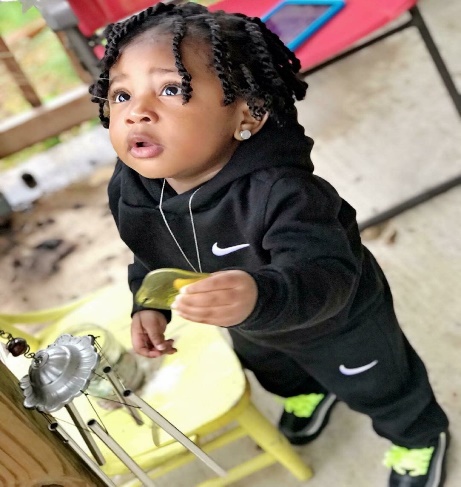 OudersPrimary PersonaEen kinderstoel is belangrijk om je kind ergens in te kunnen zetten zodat ze niet weglopen of vallen en op 1 plek blijvenGebruik kinderstoelGebruik van kinderstoel tijdens het eten of als ze te druk zijn,Kind moet vast zitten eenmaal op de stoelNiet oud genoeg om zelf in het stoeltje te gaan zittenDemografische informatieLeeftijd: Vanaf 6 maanden oudBeroep: geenGezin: vader en moeder ( zussen/broers)Inkomen: geenOuders:Leeftijd: Vader 25 Moeder 24Beroep: Vader Architect Moeder geenInkomen: 60-70 duizendDoelen en behoeftenMakkelijk de kinderstoel kunnen verplaatsenHet kind kan er makkelijk in kunnenHet kind zit veilig in de stoelGedrag: Ouders:Ze werken op (dagelijkse) basis, in het weekend vrijZe letten op hun kind als ze thuis zijnZorgt ervoor dat het kind te eten heeftKind:Speelt veel met speelgoed/buitenZit in een ikinderstoel tijdens het eten (of als ze te druk zijn)Gebruik van een tablet of telefoon